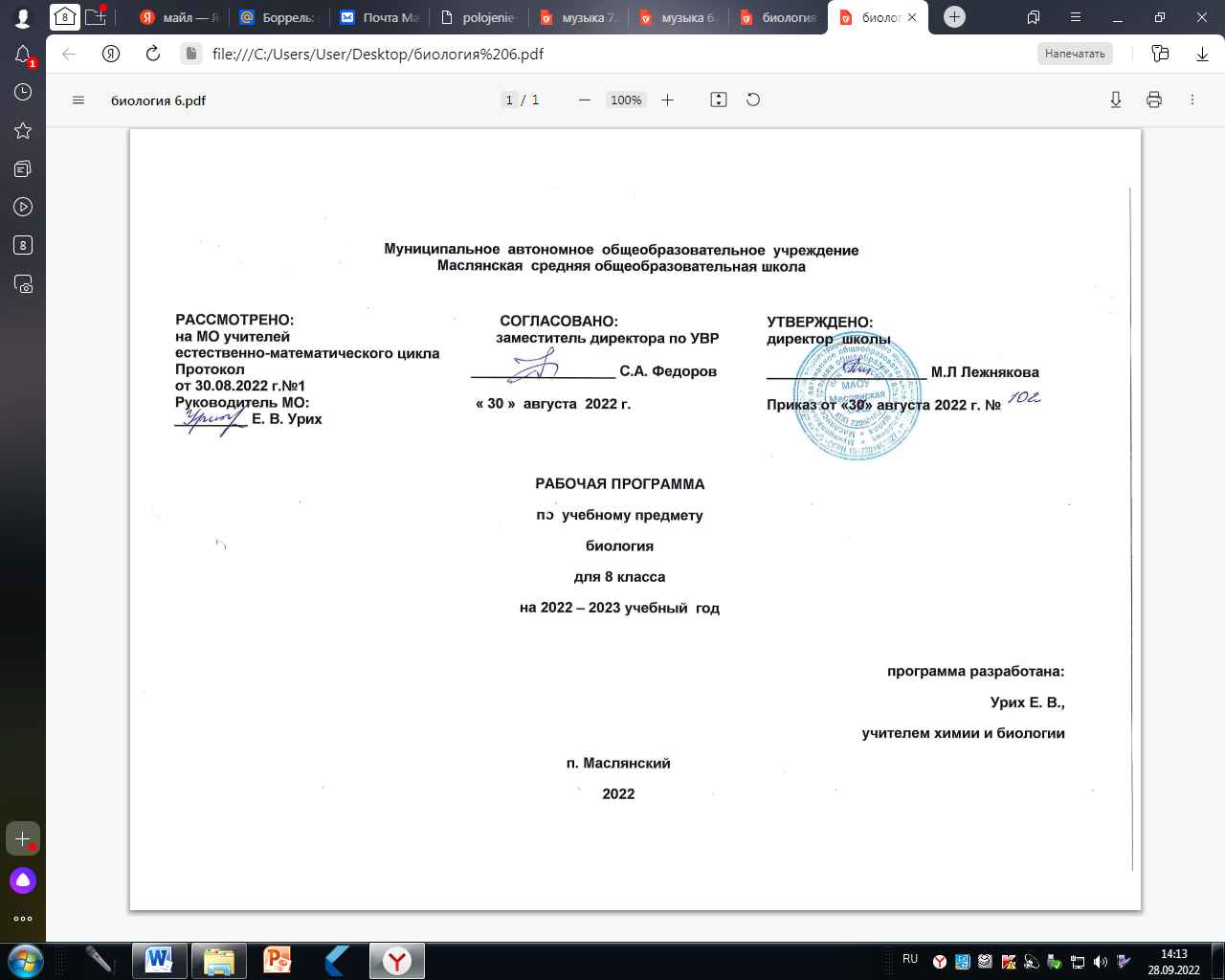 Раздел I. Планируемые результаты  Личностные, метапредметные и предметные результаты  освоения учебного предмета и система их оценки   Требования к результатам освоения курса биологии в основной школе определяются ключевыми задачами общего образования, отражающими индивидуальные, общественные и государственные потребности, и включают личностные, метапредметные и предметные результаты освоения предмета.   Деятельность организации, осуществляющая  образовательную деятельность в образовательном учреждении при обучении биологии должна быть направлена на достижение обучающимися следующих личностных результатов:- знание основных принципов и правил отношения к живой природе, основ здорового образа жизни и здоровьесберегающих технологий;-реализация установок здорового образа жизни;-сформированность познавательных интересов и мотивов, направленных на изучение живой природы; интеллектуальных умений (доказывать, строить рассуждения, анализировать, сравнивать, делать выводы и др.); эстетического отношения к живым объектам.-воспитание у учащихся чувства гордости за российскую биологическую науку;-соблюдать правила поведения в природе;-понимание основных факторов, определяющих взаимоотношения человека и природы;-умение учащимися реализовывать теоретические познания на практике;-понимание учащимися ценности здорового  и безопасного образа жизни;-признание учащимися ценности жизни во всех её проявлениях и необходимости ответственного, бережного отношения к окружающей среде;-осознание значения семьи в жизни человека и общества;-готовность и способность учащихся принимать ценности семейной жизни;-уважительное и заботливое отношение к членам своей семьи;-понимание значения обучения для повседневной жизни и осознанного выбора профессии;-проведение учащимися работы над ошибками для внесения корректив в усваиваемые знания;-признание права каждого на собственное мнение;-эмоционально-положительное отношение к сверстникам;-готовность учащихся к самостоятельным поступкам и действиям на благо природы;-умение отстаивать свою точку зрения;-критичное отношение к своим поступкам, осознание ответственности за их последствия;-умение слушать и слышать другое мнение, вести дискуссию, оперировать фактами как доказательства, так и для опровержения существующего мнения.Метапредметными результатами освоения программы по биологии являются:-овладение составляющими исследовательской и проектной деятельности, включая умения видеть проблему, ставить вопросы, выдвигать гипотезы, давать определения понятиям, классифицировать, наблюдать, проводить эксперименты, делать выводы и заключения, структурировать материал, объяснять, доказывать, защищать свои идеи;- умение работать с разными источниками биологической информации: находить биологическую информацию в различных источниках (тексте учебника, научно-популярной литературе, биологических словарях и справочниках), анализировать и оценивать информацию, преобразовывать информацию из одной формы в другую;-способность выбирать целевые и смысловые установки в своих действиях и поступках по отношению к живой природе, здоровью своему и окружающих;-умение адекватно использовать речевые средства для дискуссии и аргументации своей позиции, сравнивать разные точки зрения, аргументировать свою точку зрения, отстаивать свою позицию. -работать с учебником и дополнительной литературой;-составлять сообщения на основе обобщения материала учебника и дополнительной литературы;-устанавливать причинно-следственные связи при анализе основных этапов эволюции и происхождения человеческих рас, на примере зависимости гибкости тела человека от строения его позвоночника, между строением анализатора и выполняемой им фунцкцией;-сравнивать клетки, ткани организма человека и делать выводы на основе сравнения;-проводить биологические исследования и делать выводы на основе полученных результатов;-проводить сравнение клеток организма человека и делать выводы на основе сравнения;-выявлять взаимосвязи между особенностями строения клеток крови и их функциями;-находить в учебной и научно-популярной литературе информацию о заболеваниях сердечно-сосудистой системы, об инфекционных заболеваниях, оформлять её в виде рефератов, докладов;-классифицировать витамины, типы и виды памяти, железы в организме человека;-устанавливать взаимосвязи при обсуждении взаимодействия нервной и гуморальной регуляции;-приводить доказательства (аргументировать) взаимосвязи человека и окружающей среды, зависимости здоровья человека от состояния окружающей среды, необходимости защиты среды обитания человека.Предметные результаты обучения Учащиеся должны знать:-методы наук, изучающих человека;-основные этапы развития наук, изучающих человека;-место человека в систематике;-основные этапы эволюции человека;-человеческие расы;-общее строение организма человека;-строение тканей организма человека;-рефлекторную регуляцию органов и систем организма человека;-строение скелета и мышц, их функции;-компоненты внутренней среды организма человека;-защитные барьеры организма;-правила переливания крови;-органы кровеносной и лимфатической систем, их роль в организме;-о заболеваниях сердца и сосудов и их профилактике;-строение и функции органов дыхания;-механизмы вдоха и выдоха;-нервную и гуморальную регуляцию дыхания;-строение и функции пищеварительной системы;-пищевые продукты и питательные вещества, их роль в обмене веществ;-правила предупреждения желудочно-кишечных инфекций и гельминтозов;-обмен веществ и энергии – основное свойство всех живых существ;-роль ферментов в обмене веществ;-классификацию витаминов;-нормы и режим питания;-наружные покровы тела человека;-строение и функции кожи;-органы мочевыделительной системы, их строение и функции;-заболевания органов выделительной системы и  способы их предупреждения;-строение нервной системы;-соматический и вегетативный отделы нервной системы;-анализаторы и органы чувств, их значение;-вклад отечественных ученых  в разработку учения о высшей  нервной деятельности;-особенности высшей нервной деятельности человека;-железы внешней, внутренней и смешанной секреции;-взаимодействие нервной  и гуморальной регуляции;-жизненные циклы организмов;-мужскую и женскую половую системы;-наследственные и врожденные заболевания и заболевания, передающиеся половым путем, а также меры их профилактики.Учащиеся должны уметь:-выделять специфические особенности человека как биосоциального существа;-объяснять место и роль человека в природе;-определять черты сходства и различия человека и животных;-доказывать несостоятельность расистских взглядов о преимуществах одних рас перед другими;-выделять существенные признаки организма человека, особенности его биологической природы;-наблюдать и описывать клетки и ткани на готовых микропрепаратах;-выделять существенные признаки процессов рефлекторной регуляции жизнедеятельности организма человека;-объяснять особенности строения скелета человека;-распознавать на наглядных пособиях кости скелета конечностей и их поясов;-оказывать первую помощь при ушибах, переломах костей и вывихах суставов;-выявлять взаимосвязь между особенностями строения клеток крови и их функциями;-проводить наблюдение и описание клеток крови на готовых микропрепаратах;-объяснять строение и роль кровеносной и лимфатической систем;-выделять особенности строения сосудистой системы и движения крови по сосудам;-измерять пульс и кровяное давление;-выделять существенные признаки процессов дыхания и газообмена;-оказывать первую помощь при отравлении угарным газом, спасении утопающего, простудных заболеваниях;- выделять существенные признаки процессов питания и пищеварения;-приводить доказательства (аргументировать) необходимости соблюдения мер профилактики нарушений работы пищеварительной системы;-выделять существенные признаки обмена веществ и превращений энергии в организме человека;-объяснять роль витаминов в организме человека;--приводить доказательства (аргументация) необходимости соблюдения мер профилактики нарушений развития авитаминозов;-выделять существенные признаки покровов тела, терморегуляции;-оказывать первую помощь при тепловом и солнечном ударе, ожогах, обморожениях, травмах кожного покрова;-объяснять значение нервной системы в регуляции процессов жизнедеятельности;-объяснять влияние отделов нервной системы на деятельность органов;-выделять существенные признаки строения и функционирования органов чувств;-выделять существенные особенности поведения и психики человека;-объяснять роль обучения и воспитания в развитии поведения и психики человека;-характеризовать особенности высшей нервной деятельности человека и роль речи в развитии человека;-выделять существенные признаки строения и функционирования органов эндокринной системы;-устанавливать единство нервной и гуморальной регуляции;-выделять существенные признаки органов размножения человека;-объяснять вредное влияние никотина, алкоголя и наркотиков на развитие плода;-приводить доказательства (аргументировать) необходимости соблюдения мер  профилактики инфекций, медико-генетического консультирования для предупреждения наследственных заболеваний человека.Раздел II. Содержание учебного предмета «Биология», 8 класс1.Общий обзор организма человека. (5 ч)Биологические и социальные факторы в становлении человека. Принципиальные отличия условий жизни человека, связанные с появлением социальной среды. Ее преимущества и издержки. Зависимость человека как от природной, так и от социальной среды. Значение знаний о строении и функциях организма для поддержания своего здоровья и здоровья окружающих.Науки об организме человека: анатомия, физиология, гигиена. Санитарно-гигиеническая служба. Функции санитарно-эпидемиологических центров (СЭЦ). Ответственность людей, нарушающих санитарные нормы общежития.Строение организма человека. Структура тела. Место человека в природе. Сходство и отличия человека от животных. Морфофизиологические особенности человека, связанные с прямохождением, развитием головного мозга, трудом, социальным образом жизни.Клетка. Строение, химический состав, жизнедеятельность: обмен веществ, ферменты, биосинтез и биологическое окисление, рост, развитие, возбудимость, деление.Ткани животных и человека: эпителиальные, соединительные, мышечные, нервная. Строение нейрона: тело, дендриты, аксон, синапсы.Уровни организации организма. Орган и системы органов. Нервная регуляция. Части и отделы нервной системы. Рефлекс, рефлекторная дуга, процессы возбуждения и торможения. Гуморальная регуляция. Роль эндокринных желез и вырабатываемых ими гормонов.Демонстрация: разложение ферментом каталазой пероксида водорода.Лабораторная работа № 1 «Действие ката лазы на пероксид водорода»Лабораторная работа № 2 «Клетки и ткани под микроскопом»Практическая работа №1 «Изучение мигательного рефлекса и его торможения».Виртуальная экскурсия «Происхождение человека»2. Опорно-двигательная система. (9 ч)Значение костно-мышечной системы. Скелет, строение, состав и соединение костей. Обзор скелета головы и туловища. Скелет поясов и свободных конечностей. Первая помощь при травмах скелета и мышц.Типы мышц, их строение и значение. Обзор основных мышц человека. Динамическая и статическая работа мышц. Энергетика мышечного сокращения. Регуляция мышечных движений.Нарушение правильной осанки. Плоскостопие. Коррекция. Развитие опорно-двигательной системы: роль зарядки, уроков физкультуры и спорта в развитии организма. Тренировочный эффект и способы его достижения.Демонстрации:Cкелета, распилов костей, позвонков, строения сустава, мышц и др.Лабораторная работа№ 3 «Строение костной ткани».Лабораторная работа№ 4 «Состав костей»Практическая работа №2 «Исследование строения плечевого пояса и предплечья»Практическая работа №3 «Изучение расположения мышц головы»Практические работы  №4 «Проверка правильности осанки»,Практические работы  №5 «Выявление плоскостопия»,Практические работы №6 «Оценка гибкости позвоночника»3. Кровеносная система. Внутренняя среда организма. (7 ч)Внутренняя среда: кровь, тканевая жидкость, лимфа; их круговорот. Значение крови и ее состав: плазма и клеточные элементы. Их функции. Свертываемость крови.Иммунитет. Органы иммунной системы. Антигены и антитела. Иммунная реакция. Клеточный и гуморальный иммунитеты. Работы Луи Пастера, И.И. Мечникова. Изобретение вакцин. Лечебные сыворотки. Классификация иммунитета. Тканевая совместимость и переливание крови. I, II, III, IV группы крови – проявление наследственного иммунитета. Резус-фактор. Резус-конфликт как следствие приобретенного иммунитета.Сердце и сосуды – органы кровообращения. Строение и функции сердца. Фазы сердечной деятельности. Малый и большой круги кровообращения. Артерии, капилляры, вены. Функции венозных клапанов. Отток лимфы. Функции лимфоузлов. Движение крови по сосудам. Давление крови на стенки сосуда. Скорость кровотока. Измерение артериального давления. Перераспределение крови в организме. Регуляция работы сердца и сосудов. Автоматизм сердечной мышцы. Болезни сердечно-сосудистой системы и их предупреждение. Первая помощь при кровотечениях.Демонстрации:Торса человека, модели сердца, приборов для измерения артериального давления (тонометра и фонендоскопа) и способов их использования.Лабораторная работа № 5«Сравнение крови человека с кровью лягушки»Практическая работа №7«Изучение явления кислородного голодания»Практические работы №8 «Определению ЧСС, скорости кровотока»Практические работы №9 «Исследование рефлекторного притока крови к мышцам, включившимся в работу»Практическая работа №10«Доказательство вреда табакокурения»Практическая работа №11 «Функциональная сердечно - сосудистая проба»4. Дыхательная система. (7 ч)   Значение дыхательной системы, ее связь с кровеносной системой. Верхние дыхательные пути. Гортань – орган голосообразования. Трахея, главные бронхи, бронхиальное дерево, альвеолы. Легкие. Пристеночная и легочные плевры, плевральная полость. Обмен газов в легких и тканях. Дыхательные движения. Нервная и гуморальная регуляции дыхания. Болезни органов дыхания, их предупреждение. Гигиена дыхания. Первая помощь при поражении органов дыхания. Понятие о клинической и биологической смерти. Приемы искусственного дыхания изо рта в рот и непрямого массажа сердца.Демонстрации:Торса человека, модели гортани и легких, модели Дондерса, демонстрирующей механизмы вдоха и выдоха.Лабораторная работа № 6 «Состав вдыхаемого и выдыхаемого воздуха»Лабораторная работа № 7 «Дыхательные движения»Практическая работа №12«Измерение обхвата груд ной клетки»Практическая работа №13«Определение запылённости воздуха»5. Пищеварительная система. (8 ч)Значение пищи и ее состав. Пищевые продукты и питательные вещества. Органы пищеварения. Пищеварение в ротовой полости, желудке и кишечнике. Строение органов пищеварительного тракта и пищеварительных желез. Форма и функции зубов.Пищеварительные ферменты ротовой полости и желудка. Переваривание пищи в двенадцатиперстной кишке (ферменты поджелудочной железы, роль желчи в пищеварении). Всасывание питательных веществ. Строение и функции тонкой и толстой кишки. Аппендикс. Симптомы аппендицита. Регуляция пищеварения.Заболевание органов пищеварения и их профилактика. Питание и здоровье.Демонстрации:Торса человека; пищеварительной системы крысы (влажный препарат).Практическая работа №14 «Определение место положения слюнных желёз»Лабораторная работа № 8 «Действие ферментов слюны на крахмал» Лабораторная работа № 9 «Действие ферментов желудочного сока на белки»6. Обмен веществ и энергии. (3 ч)Превращения белков, жиров и углеводов. Обменные процессы в организме. Подготовительная и заключительная стадии обмена. Обмен веществ и энергии в клетке: пластический обмен и энергетический обмен. Энергозатраты человека: основной и общий обмен. Энергетическая емкость пищи. Энергетический баланс. Определение норм питания. Качественный состав пищи. Значение витаминов. Гипо- и гипервитаминозы А, В1, С, D. Водорастворимые и жирорастворимые витамины. Витамины и цепи питания вида. Авитаминозы: А ("куриная слепота"), В1 (болезнь бери-бери), С (цинга), D (рахит). Их предупреждение и лечение.Практическая работа №15 «Определение тренированности организма по функциональной пробе с максимальной задержкой дыхания до и после нагрузки»7. Мочевыделительная система. (2 ч)Роль различных систем в удалении ненужных вредных веществ, образующихся в организме. Роль органов мочевыделения, их значение. Строение и функции почек. Нефрон – функциональная единица почки. Образование первичной и конечной мочи. Удаление конечной мочи из организма: роль почечной лоханки, мочеточников, мочевого пузыря и мочеиспускательного канала. Предупреждение заболеваний почек. Питьевой режим. Значение воды и минеральных солей для организма. Гигиеническая оценка питьевой воды.8. Кожа. (3 ч)Значение и строение кожных покровов и слизистых оболочек, защищающих организм от внешних воздействий. Функции эпидермиса, дермы и гиподермы. Волосы и ногти – роговые придатки кожи. Кожные рецепторы, потовые и сальные железы. Нарушения кожных покровов и их причины. Оказание первой помощи при ожогах и обморожениях. Грибковые заболевания кожи (стригущий лишай, чесотка); их предупреждение и меры защиты от заражения.Теплообразование, теплоотдача и терморегуляция организма. Роль кожи в терморегуляции. Закаливание организма. Первая помощь при тепловом и солнечном ударах.Демонстрация:Рельефной таблицы строения кожи. 9. Эндокринная  и нервная системы. (5 ч)Железы внешней, внутренней и смешанной секреции. Роль гормонов в обмене веществ, росте и развитии организма. Соматотропный гормон гипофиза, гормоны щитовидной железы. Болезни, связанные с гипофункцией (карликовость) и с гиперфункцией (гигантизм) гипофиза. Болезни щитовидной железы: базедова болезнь, слизистый отек. Гормон поджелудочной железы инсулин и заболевание сахарным диабетом. Гормоны надпочечников, их роль в приспособлении организма к стрессовым нагрузкам.Демонстрации:Модели гортани со щитовидной железой, головного мозга с гипофизом; рельефной таблицы, изображающей железы эндокринной системы.Значение нервной системы, ее части и отделы. Рефлекторный принцип работы. Прямые и обратные связи. Функция автономного (вегетативного) отдела. Симпатический и парасимпатический подотделы. Нейрогуморальная (нейрогормональная) регуляция: взаимосвязь нервной и эндокринной систем. Строение и функции спинного мозга. Отделы головного мозга, их строение и функции. Аналитико-синтетическая функция коры больших полушарий.Демонстрации:Модели головного мозга, коленного рефлекса спинного мозга, мигательного, глотательного рефлексов продолговатого мозга, функций мозжечка и среднего мозга. Практическая работа №16 «Изучение действия прямых и обратных связей»Практическая работа №17 «Штриховое раздражение кожи»    Практическая работа №18 «Изучение функций отделов головного мозга»10. Органы чувств. Анализаторы. (6 ч)Функции органов чувств и анализаторов. Ощущения и восприятия. Взаимосвязь анализаторов в отражении внешнего мира.Орган зрения. Положение глаз в черепе, вспомогательный аппарат глаза. Строение и функции оболочек глаза и его оптических сред. Палочки и колбочки сетчатки. Зрительный анализатор. Роль глазных мышц в формировании зрительных восприятий. Бинокулярное зрение. Заболевание и повреждение глаз, профилактика. Гигиена зрения.Орган слуха. Положение пирамид височных костей в черепе. Строение и функции наружного, среднего и внутреннего уха. Преддверие и улитка. Звукопередающий и звуковоспринимающий аппараты уха. Слуховой анализатор. Гигиена слуха. Распространение инфекции по слуховой трубе в среднее ухо как осложнение ангины, гриппа, ОРЗ. Борьба с шумом.Вестибулярный аппарат – орган равновесия. Функции мешочков преддверия внутреннего уха и полукружных каналов.Органы осязания, обоняния, вкуса, их анализаторы. Взаимосвязь ощущений – результат аналитико-синтетической деятельности коры больших полушарий.Демонстрации:Модели черепа, глаза и уха.Практические работы №19 «Исследование реакции зрачка на освещённость», Практические работы №20 «Исследование принципа работы хрусталика, обнаружение слепого пятна»  Практические работы  №21 «Оценка состояния вестибулярного аппарата»  Практические работы  №22 «Исследование тактильных рецепторов»11. Поведение и высшая нервная деятельность (9 ч)Врожденные формы поведения: безусловные рефлексы, инстинкты, запечатление. Приобретенные формы поведения. Условные рефлексы, динамический стереотип, рассудочная деятельность.Открытие И.М. Сеченовым центрального торможения. Работы И.П. Павлова: открытие безусловного и условного торможения, закон взаимной индукции возбуждения – торможения. А.А. Ухтомский. Открытие явления доминанты. Биологические ритмы: сон и его значение, фазы сна, сновидения.Особенности высшей нервной деятельности человека. Речь и сознание. Функции внешней и внутренней речи. Речевые центры и значение языковой среды. Роль трудовой деятельности в появлении речи и осознанных действий.Познавательные процессы: ощущение, восприятие, память, воображение, мышление. Виды памяти, приемы запоминания. Особенности мышления, его развитие.Воля, эмоции, внимание. Анализ волевого акта. Качество воли. Физиологическая основа эмоций.Внимание. Непроизвольное и произвольное внимание. Способы поддержания внимания.Изменение работоспособности, борьба с утомлением. Стадии работоспособности: врабатывание, устойчивая работоспособность, утомление. Организация отдыха на разных стадиях работоспособности. Режим дня.Демонстрации: Модели головного мозга, двойственных изображений, выработки динамического стереотипа зеркального письма, иллюзий установки.Практическая работа №23 «Перестройка динамического стереотипа» Практическая работа  №24 «Изучение внимания»12.Половая система. Индивидуальное развитие организма. (4 ч)Роль половых хромосом в определении развития организма либо по мужскому, либо по женскому типу. Женская половая (репродуктивная) система. Развитие яйцеклетки в фолликуле, овуляция, менструация. Мужская половая система. Образование сперматозоидов. Поллюции. Гигиена промежности.Наследственные и врожденные заболевания. Болезни, передающиеся половым путем (СПИД, сифилис, гонорея).Внутриутробное развитие. Оплодотворение, образование зародыша и плода. Закон Геккеля – Мюллера и причины отклонения от него. Развитие организма после рождения. Изменения, связанные с пубертатом. Календарный, биологический и социальный возрасты человека.Влияние наркогенных веществ на здоровье и судьбу человека. Психологические особенности личности: темперамент, характер, интересы, склонности, способности. Роль наследственности и приобретенного опыта в развитии способностей. Демонстрации: Модели зародышей человека и животных разных возрастов.Раздел III. Тематическое планирование с учётом рабочей программывоспитания с указанием количества часов, отведённых на изучение темы.Реализация рабочей программы воспитания в урочной деятельности направлена на формирование понимания важнейших социокультурных и духовно-нравственных ценностей.Механизм реализации рабочей программы воспитания: - установление доверительных отношений между педагогическим работником и его обучающимися, способствующих позитивному восприятию обучающимися требований и просьб педагогического работника, привлечению их внимания к обсуждаемой на уроке информации, активизации их познавательной деятельности; - привлечение внимания обучающихся к ценностному аспекту изучаемых на уроках явлений, организация их работы с получаемой на уроке социально значимой информацией, инициирование ее обсуждения, высказывания обучающимися своего мнения по ее поводу, выработки своего к ней отношения; - применение на уроке интерактивных форм работы с обучающимися: интеллектуальных игр, стимулирующих познавательную мотивацию обучающихся; -проведение предметных олимпиад, турниров, викторин, квестов, игр-экспериментов, дискуссии и др. - демонстрация примеров гражданского поведения, проявления добросердечности через подбор текстов для чтения, задач для решения, проблемных ситуаций, обсуждения, анализ поступков людей и др. - применение на уроках групповой работы или работы в парах, которые учат обучающихся командной работе и взаимодействию с другими обучающимися; включение в урок игровых процедур, которые помогают поддержать мотивацию обучающихся к получению знаний, налаживанию позитивных межличностных отношений в классе, помогают установлению доброжелательной атмосферы во время урока. - посещение экскурсий, музейные уроки, библиотечные уроки и др. - приобщение обучающихся к российским традиционным духовным ценностям, включая культурные ценности своей этнической группы, правилам и нормам поведения в российском обществе. - побуждение обучающихся соблюдать на уроке общепринятые нормы поведения, правила общения, принципы учебной дисциплины, самоорганизации, взаимоконтроль и самоконтроль - организация шефства мотивированных и эрудированных обучающихся над их неуспевающими одноклассниками, дающего обучающимся социально значимый опыт сотрудничества и взаимной помощи. Приложение 1.Календарно-тематическое планирование, 8 класс№ п/пРаздел, темаКоличество часов1. Общий обзор организма человека.1. Общий обзор организма человека.51Науки, изучающие организм человека. Место человека в живой природе.  Виртуальная экскурсия «Происхождение человека».12Строение,  химический  состав и жизнедеятельность клетки.Лабораторная работа № 1 «Действие каталазы на пероксид водорода».13Ткани организма человека. Лабораторная работа № «Клетки и ткани под микроскопом».14Общая характеристика систем  органов организма человека. Регуляция работы внутренних органов.Практическая работа №1 «Изучение мигательного рефлекса и его торможения».15Обобщение и систематизация знаний по материалам темы 1.  «Организм человека. Общий обзор».12. Опорно-двигательная система. 2. Опорно-двигательная система. 96Строение, состав и типы соединения костей. Лабораторная работа № 3 «Строение костной ткани».Лабораторная работа № 4 «Состав костей».17Скелет головы и туловища.18Скелет конечностей. Практическая работа №2«Исследование строения плечевого пояса и предплечья».19Первая помощь при повреждениях опорно-двигательной системы. 110Строение, основные типы и группы мышц.Практическая работа №3 «Изучение расположения мышц головы».111Работа мышц.112Нарушения осанки и плоскостопие. Практические работы №4  «Проверка правильности осанки», Практическая работа №5 «Выявление плоскостопия»,Практическая работа №6 «Оценка гибкости позвоночника».113Развитие опорно-двигательной системы. Познавательная игра «Что? Где? Когда?»114Обобщение и систематизация знаний по материалам темы 2 «Опорно-двигательная система».   13. Кровеносная система. Внутренняя среда организма.3. Кровеносная система. Внутренняя среда организма.715Значение крови и её состав. Лабораторная работа № 5 «Сравнение крови человека с кровью лягушки».116Иммунитет. Тканевая совместимость. Переливание крови.117Сердце. Круги кровообращения.118Движение лимфы.Практическая работа №7 «Изучение  явления кислородного голодания». 119Движение крови по сосудам.Практическая  работы №8 «Определению ЧСС, скорости кровотока», Практическая  работы №9 «Исследование рефлекторного притока крови к мышцам, включившимся в работу».120Регуляция раб ты органов кровеносной системы.Практическая работа №10 «Доказательство вреда табакокурения».121Заболевания кровеносной системы. Первая помощь при кровотеченияхПрактическая работа №11 «Функциональная сердечнососудистая проба».14. Дыхательная система.4. Дыхательная система.722Значение дыхательной системы. Органы дыхания.123Строение легких. Газообмен в легких и тканях. Лабораторная работа № 6 «Состав вдыхаемого и выдыхаемого воздуха».  124Дыхательные движения. Лабораторная работа № 7 «Дыхательные движения»125Регуляция дыхания. Практическая работа №12 «Измерение обхвата груд ной клетки» .126Заболевания дыхательной системы. Практическая работа №13 «Определение запылённости воздуха».127Первая помощь при повреждении дыхательных органов. Блиц – опрос «Дыхание».128Обобщение и систематизация знаний по материалам тем 3 и 4 «Кровеносная система. Внутренняя среда организма», «Дыхательная система».15. Пищеварительная система. 5. Пищеварительная система. 829Строение пищеварительной системы. Практическая работа №14 «Определение местоположения слюнных желёз» 130Зубы.131Пищеварение в ротовой полости и желудке.Лабораторная работа № 8 «Действие ферментов слюны на крахмал».Лабораторная работа № 9 «Действие ферментов желудочного сока на белки».132Пищеварение в кишечнике.133Регуляция пищеварения. Гигиена питания. Значение пищи и её состав.134Заболевания органов пищеварения.135Обобщение и систематизация знаний по теме 5 «Пищеварительная система».136Обобщение и систематизация знаний по темам 1–5.16. Обмен веществ и энергии.6. Обмен веществ и энергии.337Обменные процессы в организме.138Нормы питания. Практическая работа №15 «Определение тренированности организма по функциональной пробе с максимальной задержкой дыхания до и после нагрузки».139Витамины. Проект «Составление меню для летнего лагеря».17. Мочевыделительная система. 7. Мочевыделительная система. 240Строение и функции почек.141Заболевания органов мочевыделения. Питьевой режим.18. Кожа. 8. Кожа. 342Значение кожи и её строение.143Заболевания кожных покровов и повреждения кожи.144Обобщение и систематизация знаний по темам 6–8.19. Эндокринная и нервная  система.9. Эндокринная и нервная  система.545Железы и роль и гормонов в организме. Ролевая игра «Гормоны».146Значение, строение и функция нервной системы. Практическая работа №16 «Изучение действия прямых и обратных связей»147Автономный отдел нервной системы. Нейрогормональная регуляция. Практическая работа №17 «Штриховое раздражение кожи».148Спинной мозг.149Головной мозг. Практическая работа №18 «Изучение функций отделов головного мозга».110. Органы чувств. Анализаторы.10. Органы чувств. Анализаторы.650Принцип работы органов чувств и анализаторов.151Орган зрения и зрительный анализатор.Практическая  работа №19 «Исследование реакции зрачка на освещённость», Практическая  работы №20 «Исследование принципа работы хрусталика, обнаружение слепого пятна»152Заболевания и повреждения органов зрения. Круглый стол «Глаза – зеркало души».153Органы слуха, равновесия и их анализаторы.Практическая работа №21 «Оценка состояния вестибулярного аппарата».154Органы осязания, обоняния и вкуса. Практическая работа №22 «Исследование тактильных рецепторов».155Обобщение и систематизация знаний по темам 9 и 10.111. Поведение человека и высшая нервная деятельность.11. Поведение человека и высшая нервная деятельность.956Врождённые формы поведения.157Приобретённые формы поведения.Практическая работа №23 «Перестройка динамического стереотипа».158Закономерности работы головного мозга.Сложная психическая деятельность: речь, память, мышление. Викторина «Память, внимание».160Психологические особенности личности.161Регуляция поведения. Практическая работа №24 «Изучение внимания».162Режим дня. Работоспособность. Сон и его значение.163Вред наркогенных веществ.164Обобщение и систематизация знаний по материалам темы 11.112. Половая система. Индивидуальное развитие организма.12. Половая система. Индивидуальное развитие организма.465Половая система человека. Заболевания наследственные, врождённые, передающиеся половым путём.166Развитие организма человека. 167Обобщение и систематизация знаний по материалам темы 12.168Итоговый контроль  знаний по разделу «Человек и его здоровье».1                                                                                    Итого:                                                                                    Итого:68№ урокаТема урокаДатаПримечание1. Общий обзор организма человека (5 часов).1. Общий обзор организма человека (5 часов).1. Общий обзор организма человека (5 часов).1. Общий обзор организма человека (5 часов).1Науки, изучающие организм человека. Место человека в живой природе.  Виртуальная экскурсия «Происхождение человека».2Строение,  химический  состав и жизнедеятельность клетки.Лабораторная работа № 1 «Действие каталазы на пероксид водорода».Урок – виртуальная экскурсия3Ткани организма человека. Лабораторная работа № «Клетки и ткани под микроскопом».4Общая характеристика систем  органов организма человека. Регуляция работы внутренних органов. Практическая работа №1 «Изучение мигательного рефлекса и его торможения».5Обобщение и систематизация знаний по материалам темы: «Организм человека. Общий обзор». 2. Опорно – двигательная система (9 часов). 2. Опорно – двигательная система (9 часов). 2. Опорно – двигательная система (9 часов). 2. Опорно – двигательная система (9 часов).6Строение, состав и типы соединения костей. Лабораторная работа № 3 «Строение костной ткани». Лабораторная работа № 4 «Состав костей».7Скелет головы и туловища.8Скелет конечностей. Практическая работа №2«Исследование строения плечевого пояса и предплечья».9Первая помощь при повреждениях опорно-двигательной системы. Урок в медкабинете10Строение, основные типы и группы мышц.Практическая работа №3 «Изучение расположения мышц головы».11Работа мышц.12Нарушения осанки и плоскостопие. Практические работы №4  «Проверка правильности осанки», Практическая работа №5 «Выявление плоскостопия»,Практическая работа №6 «Оценка гибкости позвоночника».13Развитие опорно-двигательной системы. Познавательная игра «Что? Где? Когда?»14Обобщение и систематизация знаний по материалам темы: «Опорно-двигательная система».   3. Кровеносная система. Внутренняя среда организма (7 часов).3. Кровеносная система. Внутренняя среда организма (7 часов).3. Кровеносная система. Внутренняя среда организма (7 часов).3. Кровеносная система. Внутренняя среда организма (7 часов).15Значение крови и её состав. Лабораторная работа № 5 «Сравнение крови человека с кровью лягушки».Лабораторный урок16Иммунитет. Тканевая совместимость. Переливание крови.17Сердце. Круги кровообращения.18Движение лимфы. Практическая работа №7 «Изучение  явления кислородного голодания». 19Движение крови по сосудам.Практическая  работа №8 «Определению ЧСС, скорости кровотока». Практическая  работа №9 «Исследование рефлекторного притока крови к мышцам, включившимся в работу».20Регуляция раб ты органов кровеносной системы.Практическая работа №10 «Доказательство вреда табакокурения».21Заболевания кровеносной системы. Первая помощь при кровотеченияхПрактическая работа №11 «Функциональная сердечнососудистая проба».                                                            4. Дыхательная система (7 часов).                                                            4. Дыхательная система (7 часов).                                                            4. Дыхательная система (7 часов).                                                            4. Дыхательная система (7 часов).22Значение дыхательной системы. Органы дыхания.23Строение легких. Газообмен в легких и тканях. Лабораторная работа № 6 «Состав вдыхаемого и выдыхаемого воздуха».  24Дыхательные движения. Лабораторная работа № 7 «Дыхательные движения»25Регуляция дыхания. Практическая работа №12 «Измерение обхвата груд ной клетки» .26Заболевания дыхательной системы. Практическая работа №13 «Определение запылённости воздуха».27Первая помощь при повреждении дыхательных органов. Блиц – опрос «Дыхание».28Обобщение и систематизация знаний по материалам тем 3 и 4 «Кровеносная система. Внутренняя среда организма», «Дыхательная система».                                                             5. Пищеварительная система (8 часов).                                                             5. Пищеварительная система (8 часов).                                                             5. Пищеварительная система (8 часов).                                                             5. Пищеварительная система (8 часов).29Значение пищи и её состав. Строение пищеварительной системы. Практическая работа №14 «Определение местоположения слюнных желёз» 30Зубы.31Пищеварение в ротовой полости и желудке.Лабораторная работа № 8 «Действие ферментов слюны на крахмал».Лабораторная работа № 9 «Действие ферментов желудочного сока на белки».32Пищеварение в кишечнике.33Регуляция пищеварения. Гигиена питания. 34Гигиена питания.Урок – круглый стол35Заболевания органов пищеварения.36Обобщение и систематизация знаний по теме 5 «Пищеварительная система».                                                            6. Обмен веществ и энергии (3 часа).                                                            6. Обмен веществ и энергии (3 часа).                                                            6. Обмен веществ и энергии (3 часа).                                                            6. Обмен веществ и энергии (3 часа).37Обменные процессы в организме.38Нормы питания. Практическая работа №15 «Определение тренированности организма по функциональной пробе с максимальной задержкой дыхания до и после нагрузки».39Витамины. Проект «Составление меню для летнего лагеря».                                                           7. Мочевыделительная система (2 часа).                                                           7. Мочевыделительная система (2 часа).                                                           7. Мочевыделительная система (2 часа).                                                           7. Мочевыделительная система (2 часа).40Строение и функции почек.41Заболевания органов мочевыделения. Питьевой режим.                                                           8. Кожа (3 часа).                                                           8. Кожа (3 часа).                                                           8. Кожа (3 часа).                                                           8. Кожа (3 часа).42Значение кожи и её строение.43Заболевания кожных покровов и повреждения кожи.44Роль кожи в терморегуляции. Закаливание.Видеоурок                                                          9. Эндокринная и нервная  система (5 часов).                                                          9. Эндокринная и нервная  система (5 часов).                                                          9. Эндокринная и нервная  система (5 часов).                                                          9. Эндокринная и нервная  система (5 часов).45Железы и роль и гормонов в организме. Ролевая игра «Гормоны».46Значение, строение и функция нервной системы. Практическая работа №16 «Изучение действия прямых и обратных связей»47Автономный отдел нервной системы. Нейрогормональная регуляция. Практическая работа №17 «Штриховое раздражение кожи».48Спинной мозг.49Головной мозг. Практическая работа №18 «Изучение функций отделов головного мозга».                                                             10. Органы чувств. Анализаторы (6 часов).                                                             10. Органы чувств. Анализаторы (6 часов).                                                             10. Органы чувств. Анализаторы (6 часов).                                                             10. Органы чувств. Анализаторы (6 часов).50Принцип работы органов чувств и анализаторов.51Орган зрения и зрительный анализатор.Практическая  работа №19 «Исследование реакции зрачка на освещённость»,Практическая  работа №20 «Исследование принципа работы хрусталика, обнаружение слепого пятна»52Заболевания и повреждения органов зрения. Круглый стол «Глаза – зеркало души».53Органы слуха, равновесия и их анализаторы.Практическая работа №21 «Оценка состояния вестибулярного аппарата».54Органы осязания, обоняния и вкуса. Практическая работа №22 «Исследование тактильных рецепторов».55Обобщение и систематизация знаний по темам 9 и 10.Урок - проект                                                        11. Поведение человека и высшая нервная деятельность (9 часов).                                                        11. Поведение человека и высшая нервная деятельность (9 часов).                                                        11. Поведение человека и высшая нервная деятельность (9 часов).                                                        11. Поведение человека и высшая нервная деятельность (9 часов).56Врождённые формы поведения.57Приобретённые формы поведения. Практическая работа №23 «Перестройка динамического стереотипа».58Закономерности работы головного мозга.59Сложная психическая деятельность: речь, память, мышление. Викторина «Память, внимание».60Психологические особенности личности.61Регуляция поведения. Практическая работа №24 «Изучение внимания».62Режим дня. Работоспособность. Сон и его значение.63Вред наркогенных веществ.64Обобщение и систематизация знаний по материалам темы 11.Урок с психологом                                                       12. Половая система. Индивидуальное развитие организма (4 часа).                                                       12. Половая система. Индивидуальное развитие организма (4 часа).                                                       12. Половая система. Индивидуальное развитие организма (4 часа).                                                       12. Половая система. Индивидуальное развитие организма (4 часа).65Половая система человека. Заболевания наследственные, врождённые, передающиеся половым путём.66Развитие организма человека. Видеоурок67Обобщение и систематизация знаний по материалам темы 12.68Итоговый контроль  знаний по разделу «Человек и его здоровье».